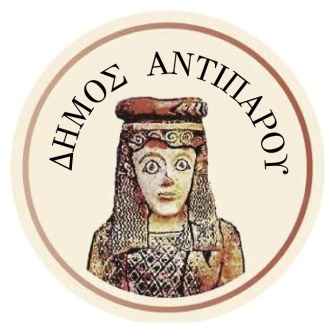 ΔΗΜΟΣ  ΑΝΤΙΠΑΡΟΥ  -  ΓΡΑΦΕΙΟ  ΔΗΜΑΡΧΟΥΑντίπαρος, 03/04/2023Ο Δήμος Αντιπάρου σε συνεργασία με το Περιφερικό Ιατρείο Αντιπάρου και τον Σύλλογο Αντίπαρος Εν πλω διοργανώνουν  για τρίτη φορά την επίσκεψη της ιατρικής μονάδας Διγενής Ακρίτας στις 27-30 Απριλίου 2023 στο νησί μας η οποία θα αποτελείται από δεκαεπτά ιατρούς διαφόρων ειδικοτήτων, στο πλαίσιο αυτό ο Δήμος μας θα καλύψει την διατροφή της αποστολής τριάντα ατόμων  Ο Δήμαρχος ΑντιπάρουΑναστάσιος Δ. Φαρούπος